Religious Studies- Paper 2Judaism PracticesInterior features of a synagogue1. Where do Jews pray?ChurchSynagogueMosqueTemple2. What 4 purposes is the synagogue used for?…………………………………………………………………………………………………………………………………………………………………………………………………………………………………………………………………………………………………………………………………………………………………………………………………………………………………………………………………………………………………………3. Circle the correct Jewish symbol.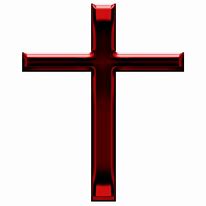 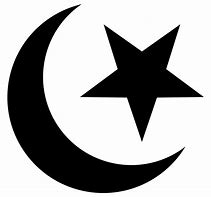 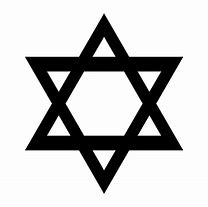 4. What does the word communal mean?…………………………………………………………………………………………………………………………5. What is a minyan and why is it important?……………………………………………………………………………………………………………………………………………………………………………………………………………………………………………………Interior features of a synagogue1. What is the Torah?…………………………………………………………………………………………………………………….2. What is the bimah?……………………………………………………………………………………………………………………..3. What is the Aron Hakodesh?………………………………………………………………………………………………………………………4. What is the ner tamid?……………………………………………………………………………………………………………………….5. Of the ner tamid, Aron Hakodesh (Ark) and bimah, which ones are linked to the Torah?………………………………………………………………………………………………………………………..6. What do the steps leading up to the Ark remind Jews of?………………………………………………………………………………………………………………………….7. When Jews face the Ark they are facing which city?………………………………………………………………………………………………………………………….8. What does the Ark represent?………………………………………………………………………………………………………………………….9. Which is the holiest place in the synagogue?Ark (Aron Hakodesh)BimahWorship in Reform and Orthodox synagogues1. How often are Jews expected to pray each day?…………………………………………………………………………………………………………………………2. Name two main differences between Orthodox Jews and Reform Jews.…………………………………………………………………………………………………………………………………………………………………………………………………………………………………………………………………………………………………………………………………………………………………………………………………………………………………………………………………………………………………………………………………………………………………………………………………………………………………..3. In your opinion who has the better approach to how the Torah is interpreted, the Orthodox or the Reform Jews? Give a reason for your answer.…………………………………………………………………………………………………………………………………………………………………………………………………………………………………………………………………………………………………………………………………………………………………………………………………………………………………………………………………………………………………………………………………………………………………………………………………………………………………..4. What is a rabbi?………………………………………………………………………………………………………………………….5. What is a cantor?………………………………………………………………………………………………………………………….6. List two differences in the ways that Reform and Orthodox Jews conduct their services in a synagogue.…………………………………………………………………………………………………………………………………………………………………………………………………………………………………………………………………………………………………………………………………………………………………………………………………………………………………………………………………………………………………………………………………………………………………………………………………………………………………..Daily Services and Prayers1. What is a:* Tallit…………………………………………………………………………………………………..* Tefillin………………………………………………………………………………………………..* Kippah………………………………………………………………………………………………..Label the image below with the tallit, tefillin and kippah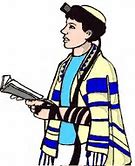 2. Why is the tallit important?……………………………………………………………………………………………………………………………………………………………………………………………………………………………………………………3. Why is the tefillin important?……………………………………………………………………………………………………………………………………………………………………………………………………………………………………………………4. Why is prayer important for the Jews?5. When are prayer services held in an Orthodox synagogue?…………………………………………………………………………………………………………………………6. In what order are these prayers said in the synagogue?AmidahReading from the TorahFinal prayersOpening prayersShema7. What does the word ‘Shema’ mean?………………………………………………………………………………………………………………………….8. What is the Amidah prayer also known as?………………………………………………………………………………………………………………………….9. How many blessings are contained in the Amidah?………………………………………………………………………………………………………………………….Shabbat in the synagogue1. What is the Shabbat?………………………………………………………………………………………………………………………….2. Why do the Jews keep the Sabbath day holy?………………………………………………………………………………………………………………………………………………………………………………………………………………………………………………………………………………………………………………………………………………………………………………3. When does the Shabbat begin?………………………………………………………………………………………………………………………...4. When is the main Shabbat service held?…………………………………………………………………………………………………………………………5. Fill in the missing words:Everyone …………………………… when the Ark is opened to reveal the ………………… scrolls.The Torah is dressed with a ………………………. and a ………………………………….. or a belt.Scripture verses from the Torah are ……………………………………… it is then paraded around the synagogue and many Jews will ………………………….. it with their …………………………… books or the ………………………………… on their prayer shawl, and then touch their ………………………Shabbat in the home1. What do Jews NOT do on a Sabbath and why?……………………………………………………………………………………………………………………………………………………………………………………………………………………………………………………2. Why are TWO candles placed on the table?…………………………………………………………………………………………………………………………3. What kind of bread is placed on the table and what do these remind the Jews of?……………………………………………………………………………………………………………………………………………………………………………………………………………………………………………………4. What is drunk and what it symbolise?……………………………………………………………………………………………………………………………………………………………………………………………………………………………………………………5. When are the candles lit and who lights them?……………………………………………………………………………………………………………………………………………………………………………………………………………………………………………………6. What blessing is recited before the meal and who leads the blessing?……………………………………………………………………………………………………………………………………………………………………………………………………………………………………………………7. Why does the Shabbat meal last a few hours?……………………………………………………………………………………………………………………………………………………………………………………………………………………………………………………8. What does the meal end with?………………………………………………………………………………………………………………………….9. What happens after the Saturday morning service?………………………………………………………………………………………………………………………….Worship in the home; the written and oral law1. What reminds Jews of God in their homes?……………………………………………………………………………………………………………………………………………………………………………………………………………………………………………………2. How many parts is the Tenakh divided into?…………………………………………………………………………………………………………………………3. What are those parts called?…………………………………………………………………………………………………………………………………………………………………………………………………………………………………………………….4. What is the Tenakh?………………………………………………………………………………………………………………………….5. What is the Talmud?………………………………………………………………………………………………………………………….6. What are the two main parts of the Talmud?…………………………………………………………………………………………………………………………7. What is the difference in the way that Orthodox Jews and Reform Jews view the Torah and Talmud?………………………………………………………………………………………………………………………………………………………………………………………………………………………………………………………………………………………………………………………………………………………………………………Ceremonies associated with birth1. What are the 3 main ceremonies associated with birth?………………………………………………………………………………………………………………………….2. Name one interesting fact about each of the 3 ceremonies.…………………………………………………………………………………………………………………………………………………………………………………………………………………………………………………………………………………………………………………………………………………………………………………………………………………………………………………………………………………………………………………………………………………………………………………………………………………………………..Bar and Bat Mitzvah1. What is the difference between Bar and Bat Mitzvahs?…………………………………………………………………………………………………………………………………………………………………………………………………………………………………………………..2. Give 3 reasons why a bar or bat mitzvah is important.………………………………………………………………………………………………………………………….…………………………………………………………………………………………………………………………………………………………………………………………………………………………………………………………………………………………………………………………………………………………………………………………………………………………………………………………………………………………………………………………………………………………………………………………………………………………………..3. Why do you think girls celebrate this ceremony one year before boys do?………………………………………………………………………………………………………………………….Marriage1. What is a betrothal?………………………………………………………………………………………………………………………….2. How long does the betrothal normally last for?…………………………………………………………………………………………………………………………3. Can a betrothal be ended easily?………………………………………………………………………………………………………………………….4. How many main parts can the Jewish wedding be divided into?………………………………………………………………………………………………………………………….5. What is a chuppah?………………………………………………………………………………………………………………………….6. How many wedding blessings are recited?………………………………………………………………………………………………………………………….7. What is the most meaningful part of the marriage ceremony for you and why?…………………………………………………………………………………………………………………………………………………………………………………………………………………………………………………………………………………………………………………………………………………………………………………………………………………………………………………………………………………………………………………………………………………………………………………………………………………………………..Mourning for the dead1. How long does mourning officially last for?………………………………………………………………………………………………………………………….2. Why is this set period of mourning for the Jews useful?………………………………………………………………………………………………………………………….3. How soon are Jews normally buried after death?………………………………………………………………………………………………………………………….4. When do Jews believe that the soul leaves the body? What should they do before it leaves the body?……………………………………………………………………………………………………………………………………………………………………………………………………………………………………………………5. What is the second period of mourning called?…………………………………………………………………………………………………………………………6. How long does the third period of mourning last for?………………………………………………………………………………………………………………………..7. How long does the final period of mourning last for?…………………………………………………………………………………………………………………………8. What do mourners not do during the final period of mourning?………………………………………………………………………………………………………………………….9. What happens after the first year of official mourning?…………………………………………………………………………………………………………………………………………………………………………………………………………………………………………………………………………………………………………………………………………………………………………………………………………………………………………………………………………………………………………………………………………………………………………………………………………………………………..10. What happens to the body before the funeral?…………………………………………………………………………………………………………………………………………………………………………………………………………………………………………………………………………………………………………………………………………………………………………………………………………………………………………………………………………………………………………………………………………………………………………………………………………………………………..11. Why do funerals not normally take place in the synagogue?…………………………………………………………………………………………………………………………12. Why must a tombstone be placed on the grave of a dead person?………………………………………………………………………………………………………………………….13. What do you think about Jewish mourning customs?…………………………………………………………………………………………………………………………………………………………………………………………………………………………………………………………………………………………………………………………………………………………………………………………………………………………………………………………………………………………………………………………………………………………………………………………………………………………………..Dietary Laws1. What does the word Kosher mean?						………………………………………………………………………………………………………………………….2. Which of the following foods would not be Kosher?			BeefLambTroutPork3. Why do some Jews believe that their food laws came into existence in the first place?………………………………………………………………………………………………………………………….4. What is the difference in the ways that Orthodox and Reform Jews follow Jewish dietary laws?…………………………………………………………………………………………………………………………………………………………………………………………………………………………………………………………………………………………………………………………………………………………………………………………………………………………………………………………………………………………………………………………………………………………………………………………………………………………………..5. How must kosher animals be killed?…………………………………………………………………………………………………………………………………………………………………………………………………………………………………………………………………………………………………………………………………………………………………………………………………………………………………………………………………………………………………………………………………………………………………………………………………………………………………..6. Why should meat and dairy products be kept separate?…………………………………………………………………………………………………………………………………………………………………………………………………………………………………………………………………………………………………………………………………………………………………………………………………………………………………………………………………………………………………………………………………………………………………………………………………………………………………..Rosh Hashanah and Yom KippurOver how many days is Rosh Hashanah celebrated?………………………………………………………………………………………………………………There are 10 days between Rosh Hashanah and which other day?……………………………………………………………………………………………………………..These 10 are also known as what?………………………………………………………………………………………………………………What do Jews do during this time?………………………………………………………………………………………………………………………………………………………………………………………………………………………………Rosh HashanahWhat does this feast remember?………………………………………………………………………………………………………………………………………………………………………………………………………………………………Why is it also known as a day of judgement?…………………………………………………………………………………………………………………………………………………………………………………………………………………………………………………………………………………………………………………………………………………………………………………………………………………………………………………………………………………………………………………………………………………………………………………………………………………………………..What can influence God’s judgement?………………………………………………………………………………………………………………………………………………………………………………………………………………………………What do other, more liberal Jews, think about God’s record-keeping?………………………………………………………………………………………………………………………………………………………………………………………………………………………………Why might many Jews see this feast as being the most important feast of the year? YOUR OPINION………………………………………………………………………………………………………………………………………………………………………………………………………………………………………………………………………………………………………………………………………………………………………………………………………………………………………………………………………………………………………………………………………………………………………………………………………………………………………………………………………………………………How is Rosh Hashanah celebrated in the UK today?………………………………………………………………………………………………………………………………………………………………………………………………………………………………………………………………………………………………………………………………………………………………………………………………………………………………………………………………………………………………………………………………………………………………………………………………………………………………………………………………………………………………Yom Kippur What is the meaning of Yom Kippur?……………………………………………………………………………………………………………… What kind of day is this considered to be in the Jewish year?………………………………………………………………………………………………………………What did Jews do in the past on this day?………………………………………………………………………………………………………………………………………………………………………………………………………………………………………………………………………………………………………………………………………………………………………………………………………………………………………………………………………………………………………………………………………………………………………………For on this day atonement shall be made for you to cleanse you of all your sins…(Leviticus – from the Torah)Why do Jews want to make sure that they have forgiven others, been forgiven, carried out acts of charity, etc. before this day every year?……………………………………………………………………………………………………………………………………………………………………………………………………………………………………………………………………………………………………………………………………………… 14. What is the importance of this day? What happens between the Jews and God?……………………………………………………………………………………………………………………………………………………………………………………………………………………………………………………………………………………………………………………………………………………………………………………………………………………………………………………………………………………………………………………………………………………………………………… Why do many Jews consider this to be the most important part of the year?………………………………………………………………………………………………………………………………………………………………………………………………………………………………………………………………………………………………………………………………………………………………………………………………………………………………………………………………………………………………………………………………………………………………………………15. What should Jews not do on this day and how does it help them as a person? (see the video for this)…………………………………………………………………………………………………………………………………………………………………………………………………………………………………………………………………………………………………………………………………………………………………………………………………………………………………………………………………………………………………………………………………………………………………………………………………………16. How do Jews observe this day in the UK?………………………………………………………………………………………………………………………………………………………………………………………………………………………………………………………………………………………………………………………………………………………………………………………………………………………………………………………………………………………………………………………………………………………………………………………………………………………………………………………………………………………………………………………………………………………………………………………………………………………………………………………………………………………………………………………………Pesach1. What is another word for Pesach?………………………………………………………………………………………………………………………….2. Why is Passover important for the Jews?………………………………………………………………………………………………………………………….3. Why is yeast/leaven not used in bread for Passover?………………………………………………………………………………………………………………………….4. What is a Passover Seder?………………………………………………………………………………………………………………………….5. What can be found on a Seder plate?…………………………………………………………………………………………………………………………………………………………………………………………………………………………………………………………………………………………………………………………………………………………………………………………………………………………………………………………………………………………………………………………………………………………………………………………………………………………………..6. Explain the importance of three food items that are found on a Seder plate.…………………………………………………………………………………………………………………………………………………………………………………………………………………………………………………………………………………………………………………………………………………………………………………………………………………………………………………………………………………………………………………………………………………………………………………………………………………………………..